Результаты осеннего кросса учащихся начальной школыПобедители среди учащихся начальной школыРезультаты осеннего кросса 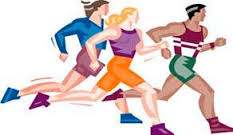 Победители среди 5-6 классов: I место – Алёшин Илья -6к класс                 Алимов Саша – 6а классII место – Мордвинцев Стёпа 5к классIII место - Фарахов Дима -6к класс_________________________I место – Повышева Карина -6к класс                 Мухина Валерия  – 5а классII место – Кадникова Ангелина - 6к классIII место – Громова Настя -6а классРезультаты осеннего кросса Победители среди 7-8 классов:I место – Мезенцев Миша -8к классII место – Сляднев Дима- 8к классIII место - Шумихин Кирилл -7а класс_______________________I место – Гришина Алёна  - 7к классII место – Богдашина Валерия- 8к классIII место - Мамина Таня -7а классРезультаты осеннего кросса Победители среди 9-11 классов: I место – Свистунов Елисей - 9м классII место Молчанов Дима - 9а классIII место - Анохин Дима -10м класс__________________________________I место – Муханова Валерия 9м классII место Севрюкова Маша 9м классIII место - Семешко Настя -9к класс                     Калинина Алина- 11м классМесто Ф.И.ВремяМесто Ф.И.Время2а класс2а классдевочкимальчикиIКалинина Даша  Культикова Александра1.48IРачёв Егор1.37IIКорпушенко Карина1.49IIСеврюков Саша1.40IIIКазанова Маша1.51IIIБорисенко Миша1.452б класс2б классдевочкимальчикиIМатвеева Алёна 1.42IГорбачёв Амил1.43IIИсаева Ксюша1.52IIБратышев Глеб1.49IIIСмирных Даша2.00IIIМиколенко Артём1.562в класс2в классдевочкимальчикиIБалашова Даша2.21IИванов Никита1.43IIМандрыгина Таня 2.30IIИванов Кирилл1.59IIIЛобахина Настя3.26IIIКубакаев Матвей2.072к класс2к классдевочкимальчикиIСоколова Наташа1.53IЗавьялов Никита1.33IIЯровикова Даша2.01IIНифтулаев Наджаф1.34IIIИсаичева Алиса 2.07IIIЗахаров Сергей1.353а класс3а  классдевочкимальчикиIЧарина Лиза1.36IКокшаров Костя1.24IIТерентьева Вика1.43IIФёдоров Саша1.35IIIБеляева Софья1.44IIIПавлов Вова1.373б класс3б  классдевочкимальчикиIИкомасова Кристина3.03IТимергалиев Вадик1.37IIIIСушенцов  Илья1.40IIIIIIДогаев Максим1.503к класс3к  классдевочкимальчикиIМаксимова Александра1.38IДмитриев Сергей1.30IIКутлубаева Ксюша1.42IIПопов Слава1.34IIIЮдина Марина1.50IIIГармашов Никита1.354а класс4а  классдевочкимальчикиIУткина Света1.29IСемиглазов Саша1.35IIГомонюк Лиза1.30IIУткин Слава1.37IIIПантюшева Маша1.32IIIНикитюк Костя1.384б класс4б  классдевочкимальчикиIЖуравлёва КсюшаКостяева Карина1.39IГребенюк Ваня1.34IIСтарикова Таня1.51IIПерешивайло Кирилл1.35IIIIIIИбишов Миша1.414к класс4к  классдевочкимальчикиIСмагина Настя 1.32IСмоляков Данил1.25IIФролова Кристина1.36IIКирюхин Илья1.28IIIКозина Полина1.41IIIГаряев Игорь1.33Место Класс Место Класс Девочки Мальчики IУткина Света4аIКокшаров Костя3аIIГомонюк Лиза4аIIСмоляков Данил4кIIIПантюшева МашаСмагина Настя4а4кIIIКирюхин Илья4кМесто Ф.И.Время5а класс800м.IПаньшин Никита3.12IIПрытков Егор3.13IIIМельников Кирилл3.24400м.IМухина Лера 1.23IIГигина Ксюша1.36IIIСемёнова Маша1.385б класс800м.IВорожбитов Олег3.10IIБуторов Юра3.17IIIАнисимов Максим3.43400м.IИванова Надя1.37IIБереснева Вика 2.375к класс800 м.IМордвинцев Стёпа2.53IIРагозин Егор 3.05IIIЛимонов Андрей 3.29400м.IРедько Карина 1.28IIПечкина Аня1.32IIIГаёва Милана 1.376а класс800м.IАлимов Саша 2.49IIПлут Даниил3.13IIIСамойлов Эдик3.22400м.IКадникова Ангелина1.24IIГромова Настя 1.25IIIЗамарина Лиза 1.286б класс800м.IИгитов Алёша 3.13IIГёзалов Мухаммад3.26IIIСпицкий Никита4.07400м.IПанькова Алёна1.35IIШауфлев Лена 1.39IIIМельник Юля 2.186к класс800 м.IАлёшин Илья 2.49IIФарахов Дима3.01IIIНохрин Женя 3.06400м.IПовышева Карина 1.23IIБирюкова Ангелина 1.28IIIКоровина Анжелика 1.35Место Ф.И.Время7а класс800м.IШумихин Кирилл 2.44IIШумихин Данил 2.51IIIМосеев Рома3.39400м.IМотовилова Катя1.26IIНикитина Диана1.29IIIЛепинг Ирина1.337б класс800м.IХасматулин Толя3.06IIЛягутский Максим3.26IIIХасматулин Женя 3.27400м.IСмищук Кристина1.37IIКолесникова Кристина 1.40IIIКуминова Юля 2.137к класс800м.IБутаков Сергей 3.02IIБоярский Андрей 3.03IIIЛуценко Серёжа3.07400м.IГришина Алёна 1.21IIМамина Таня 1.24IIIГлазунова Ксюша1.258а класс800м.IМарченко Артур 3.32IIIII400м.IВарыгина Ксюша1.35IIНифтулаева Турана 1.448к класс800мIМезенцев Миша2.32IIСляднев Дима2.36IIIКолбин Андрей2.49400м.IБогдашина Лера1.22IIВоронина Александра1.26IIIБессонова Настя1.308м класс800м.IМалышев Владик2.53IIСенин Паша2.58IIIКопылов Дима3.41Место Ф.И.Время9а класс800м.IМолчанов Дима2.34IIФирсов Дима2.44IIIЛюбич Гена2.529м класс800м.IСвистунов Елисей2.30IIНикитин Игорь2.42IIIКетель Витя2.45400м.IМуханова Валерия 1.18IIСеврюкова Маша1.21IIIСкобёлкина Кристина1.239к класс800м.IОбухов Ваня2.52IIПупов Антон3.06IIIСухих Дима3.11400м.IСемешко Настя1.23IIШульц Евгения 1.29IIIВолкова Настя 1.3110м класс800м.IАнохин Дима2.36IIКозлов Вадим 2.44IIIМотовилов Никита 2.51400м.IНебогатикова Вика1.27IIПавлюкова Галя1.28IIIШумова Алина1.3311м класс400м.IКалинина Алина1.23IIИванова Таня1.27IIIНемытова Арина1.43